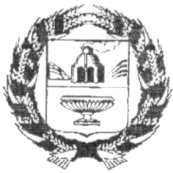 АДМИНИСТРАЦИЯ  ВЕРХ-КАМЫШЕНСКОГО  СЕЛЬСОВЕТА ЗАРИНСКОГО РАЙОНА  АЛТАЙСКОГО КРАЯП О С Т А Н О В Л Е Н И Е10.08.2022                                                                                                                     № 36с. Верх-КамышенкаО размещении агитационного материала на выборах депутатов Собрания депутатов Верх-Камышенскогосельсовета Заринского района Алтайского краявосьмого созыва 11 сентября 2022 годаВ целях реализации положений ст. 54 Федерального закона от 12.06.2002 № 67-ФЗ «Об основных гарантиях избирательных прав  и права на участие в референдуме граждан Российской Федерации», Администрация Верх-Камышенского сельсовета Заринского района Алтайского края       ПОСТАНОВЛЯЕТ:1. Зарегистрированным кандидатам, избирательным объединениям, инициативной группе по проведению референдума и иным группам участников референдума размещать печатный агитационный материал на информационном стенде в центре села Верх-Камышенка и в поселке Омутная.2. Агитационные материалы могут вывешиваться в помещениях, на зданиях, сооружениях и иных объектах только с согласия и на условиях собственников владельцев указанных объектов.3. Запрещено размещать агитационные материалы на памятниках, обелисках, зданиях, сооружениях и в помещениях, имеющих историческую, культурную или архитектурную ценность. Запрещается размещать агитационные материалы в зданиях, в  которых размещена участковая избирательная комиссия, помещение для голосования, и на расстоянии менее  50 метров от входа в них (часть 10 ст. 54 Федерального закона от 12.06.2002 № 67-ФЗ «Об основных гарантиях избирательных прав и права на участие в референдуме граждан Российской Федерации»).5. Настоящее постановление разместить на Web-странице Администрации Верх-Камышенского сельсовета официального сайта Администрации Заринского района и на информационном стенде в Администрации сельсовета, а также на информационном стенде  в поселке Омутная.6. Контроль за выполнением настоящего постановления оставляю за собой.Исполняющий обязанностиглавы Администрации сельсовета                                                                                                   А.А. Колташов